Типы химических реакцийРеакция соединенияРеакция замещенияРеакция разложенияРеакция обменаЭкзотерми-ческаяЭндотерми-ческаяS(кр)+ O2(г)= SO2(г)+ 297 кДжРис 1BaCl2+K2SO4=BaSO4↓+2KClРис 2Рисунок 1.Рис 2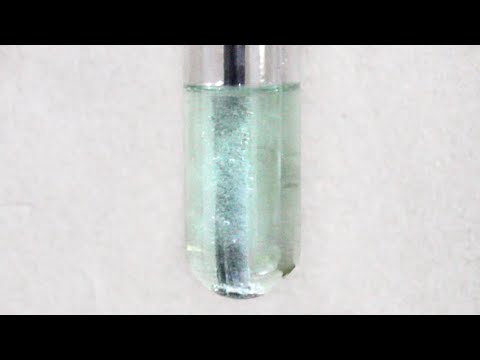 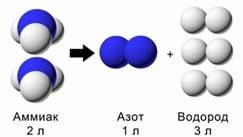 